МЕРОПРИЯТИЯ ПО ОСУЩЕСТВЛЕНИЮ КОНТРОЛЯЗА СОСТОЯНИЕМ ЗДОРОВЬЯ ДЕТЕЙ В ПЕРИОД АДАПТАЦИИТрадиционно под  адаптацией понимается процесс вхождения человека в новую для него среду и приспособление к её условиям. Адаптационный период - серьезное испытание для малышей любого возраста.        Поступление ребенка в дошкольное образовательное учреждение сопровождается изменением окружающей его среды, режима дня, характера питания, системы поведенческих реакций крохи, приводит к необходимости устанавливать социальные связи, адаптироваться к новым условиям жизни.На процесс адаптации ребенка влияют:уровень психического и физического развития;состояние здоровья;степень закаленности;сформированность навыков самообслуживания;сформированность навыков коммуникативного общения с взрослыми и сверстниками;личностные особенности самого малыша;уровень тревожности и личностные особенности родителей.      Дети, имеющие отклонения в этих сферах труднее адаптируются к новым условиям. У них может развиваться эмоционально-стрессовая реакция, приводящая к нарушению здоровья. Для профилактики подобных реакций в нашем детском саду организована система  медико-психолого-педагогического сопровождения детей в период их  адаптации к пребыванию в дошкольном образовательном учреждении.      В этой работе мы выделяем следующие направления: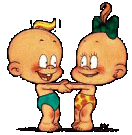 организация жизнедеятельности детей в период адаптации;контроль за состоянием здоровья детей в период адаптации.  ОРГАНИЗАЦИЯ ЖИЗНЕДЕЯТЕЛЬНОСТИ ДЕТЕЙ В ПЕРИОД АДАПТАЦИИПервичный прием ребенка в ДОУ проводится педиатром, психологом и воспитателем. При этом:уточняются сведения по анамнезу жизни, состоянию здоровья, особенностям воспитания и поведения ребенка;назначаются необходимые медико-педагогические мероприятия.в приемной  размещается стендовая информация «Облегчение адаптации ребенка к ДОУ»;родителям вручаются  индивидуальные памятки-рекомендации.Для облегчения адаптации осуществляется постепенное формирование групп вновь поступающими детьми (не более 3 детей в неделю).Устанавливается индивидуальный щадящий режим посещения группы ребенком (начиная с 2 часов), с постепенным увеличением на 1–2 часа в день, в зависимости от поведения малыша.Наиболее эффективный режим привыкания:1-я неделя – 2 часа;2-я неделя – 4 часа;3-я неделя – ребенок остается на дневной сон.Родителям надо постараться прийти к дневной прогулке, погулять вместе со всеми и уйти домой обедать. Находиться с ребенком в группе, кормить его там, а тем более укладывать спать не рекомендуется. Малыш должен знать, что в детском саду этим занимается воспитатель.Предложенную схему, безусловно, можно изменять в зависимости от течения адаптации ребенка. Условия, обеспечивающие успешное прохождение адаптации:наличие постоянных воспитателей;формирующиеся группы обеспечиваются помощниками воспитателей;исключение перевода ребенка в другую группу;сохранение в период адаптации привычных стереотипов поведения (способы кормления, укладывания спать, присутствие домашних вещей (игрушка, кружка, горшок и т.п.);категорический запрет на кормление и укладывание спать ребенка без его желания, а также на проведение непривычных для малыша процедур (полоскание горла, чистка зубов, закаливающие процедуры);организация игровой деятельности ближе к взрослому, в стороне от детей;способ общения взрослого с ребенком "лицом к лицу";частые тактильные контакты (прикосновения, поглаживания, обнимания);проведение режимных моментов под музыкальное сопровождение(зарядка, физкультурное занятие, отход ко сну, подъем и.т.п.);привлечение детей к рисованию.МЕРОПРИЯТИЯ ПО ОСУЩЕСТВЛЕНИЮ КОНТРОЛЯ ЗА СОСТОЯНИЕМ ЗДОРОВЬЯ ДЕТЕЙ В ПЕРИОД АДАПТАЦИИ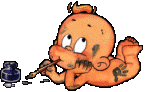       С целью осуществления контроля за поведением и здоровьем ребенка в период адаптации на каждого малыша заводится «Лист наблюдения за адаптацией», который заполняется воспитателями и медицинскими работниками.Критерии наблюдения за адаптацией детей:1.   Оценка эмоционально-поведенческих реакций:снижение настроения,социальные контакты,игровая и познавательная деятельность,выполнение дисциплинарных требований,наличие агрессии, страха,двигательная активность,сон, аппетит.      После каждой оценки воспитателя медицинская сестра анализирует результаты, выявляет детей, имеющих отрицательные оценки или их значительное снижение, и информирует об этом педиатра ипсихолога. Контроль проводит воспитатель в ясельных группах ежедневно, а у дошкольников – 1 раз в 3 дня (то есть на 3-й, 6-й, 9-й и т.д. дни пребывания в ДОУ).2.    Выявление пограничных нервно-психических расстройств, невротические реакции (беспричинные боли в животе, энурез, нарушение сна, тики, сосание пальца, обгрызание ногтей, страхи) с помощью анкетирования родителей.3.   Отслеживание динамики нервно-психического развития (используется у детей ясельного возраста; проводится психологом 1 раз в неделю).4.    Динамика массы тела. Взвешивание проводит медицинская сестра у детей ясельного возраста 1 раз в 3 дня, у дошкольников – 1 раз в неделю.5.   Определение частота острых респираторных заболеваний и обострений хронических болезней. Учитывается медицинской сестрой на основании данных справок о перенесенных заболеваниях.